Université   Batna 2Faculté des Lettres et des Langues Étrangères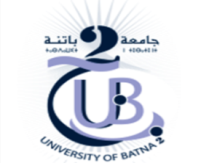 Département de Français CALENDRIER DES EXAMENS DU Troisième SemestreNIVEAU : Master 2 Du dimanche 16 au mardi 18 janvier 2022DATEHORAIRENIVEAUSPÉCIALITÉMATIEREDimanche16 janv. 2212h00-13h00M2DLEPerspective actionnelle et interculturelle en didactique du FLEDimanche16 janv. 2212h00-13h00M2SDLNiveaux d’analyse en linguistiqueDimanche16 janv. 2212h00-13h00M2LAITypologie des genresDATEHORAIRENIVEAUSPÉCIALITÉMATIERELundi17 janv.2212h00-13h00M2DLEDidactique de l’oralLundi17 janv.2212h00-13h00M2SDLPragmatique et énonciationLundi17 janv.2212h00-13h00M2LAILittérature générale et comparéeDATEHORAIRENIVEAUSPÉCIALITÉMATIEREMardi18 janv.2212h00-13h00M2DLEDidactique de l’écritMardi18 janv.2212h00-13h00M2SDLAnalyse conversationnelleMardi18 janv.2212h00-13h00M2LAIStylistique et sémiotique